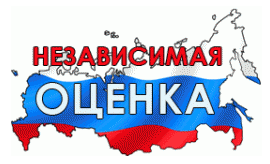 Независимая оценка качества условий осуществления образовательной деятельности в образовательных организацияхАдминистрация муниципального образования Славянский район приглашает всех желающих принять участие в независимой оценке качества условий осуществления образовательной деятельности на территории муниципального образования Славянский район в 2019 году.Стать участником НОК можно, оставив отзыв на сайте bus.gov.ru., либо пройдя соцопрос на официальном сайте образовательного учреждения или на сайте управления образования.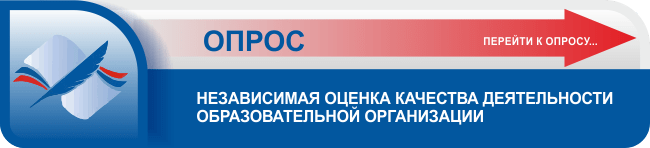 Критерии для оценки составлены в соответствии с утвержденными Минпросвещения России показателями, характеризующими качество условий осуществления образовательной деятельности в ОУ:- открытость и доступность информации об организации; - комфортность условий предоставления образовательных услуг; - доступность образовательной деятельности инвалидов;- доброжелательность, вежливость работников; - удовлетворенность условиями осуществления образовательной деятельности.На основании полученных данных формируются рейтинги организаций и составляются рекомендации Общественного совета по улучшению качества работы учреждений.Результаты независимой оценки качества работы образовательных организаций размещаются на официальном сайте управления образования в разделе «Независимая оценка качества образования» и на сайте bus.gov.ru.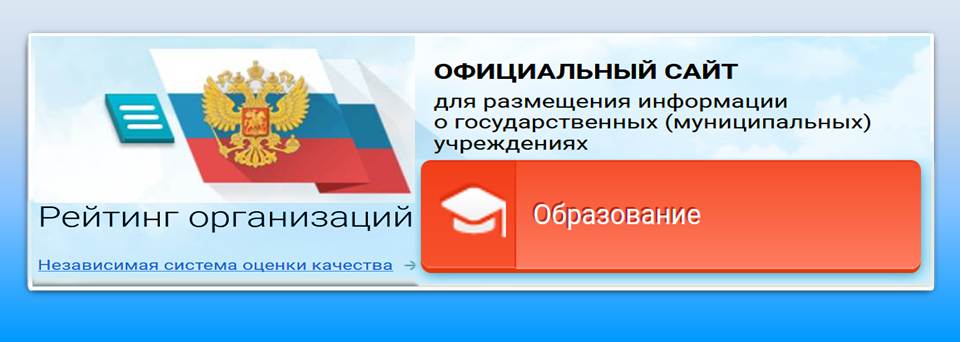 Чтобы оставить отзыв о качестве услуг, предоставляемых образовательными организациями:
1. Зайти на сайт bus.gov.ru; 2. Выбрать регион; 3. В строке поиска набрать наименование организации; 4. Выбрать вкладку «Оставить отзыв».
Обращаем внимание, что возможность оставить отзыв на сайте bus.gov.ru о качестве образовательной деятельности в ОО предоставляется, если гражданин зарегистрируется в единой системе идентификации и аутентификации пользователей.Уважаемые потребители образовательных услуг!На официальном сайте для размещения информации о государственных и муниципальных учреждениях в информационно - телекоммуникационной сети «Интернет» (bus.gov.ru) обеспечивается возможность оставить гражданину отзыв о работе образовательной организации и о результатах независимой оценки качества условий осуществления образовательной деятельности образовательной организации. Обращаем внимание, что возможность оставить отзыв на сайте bus.gov.ru о качестве условий осуществления образовательной деятельности в ОО предоставляется, если гражданин зарегистрируется в единой системе идентификации и аутентификации пользователей.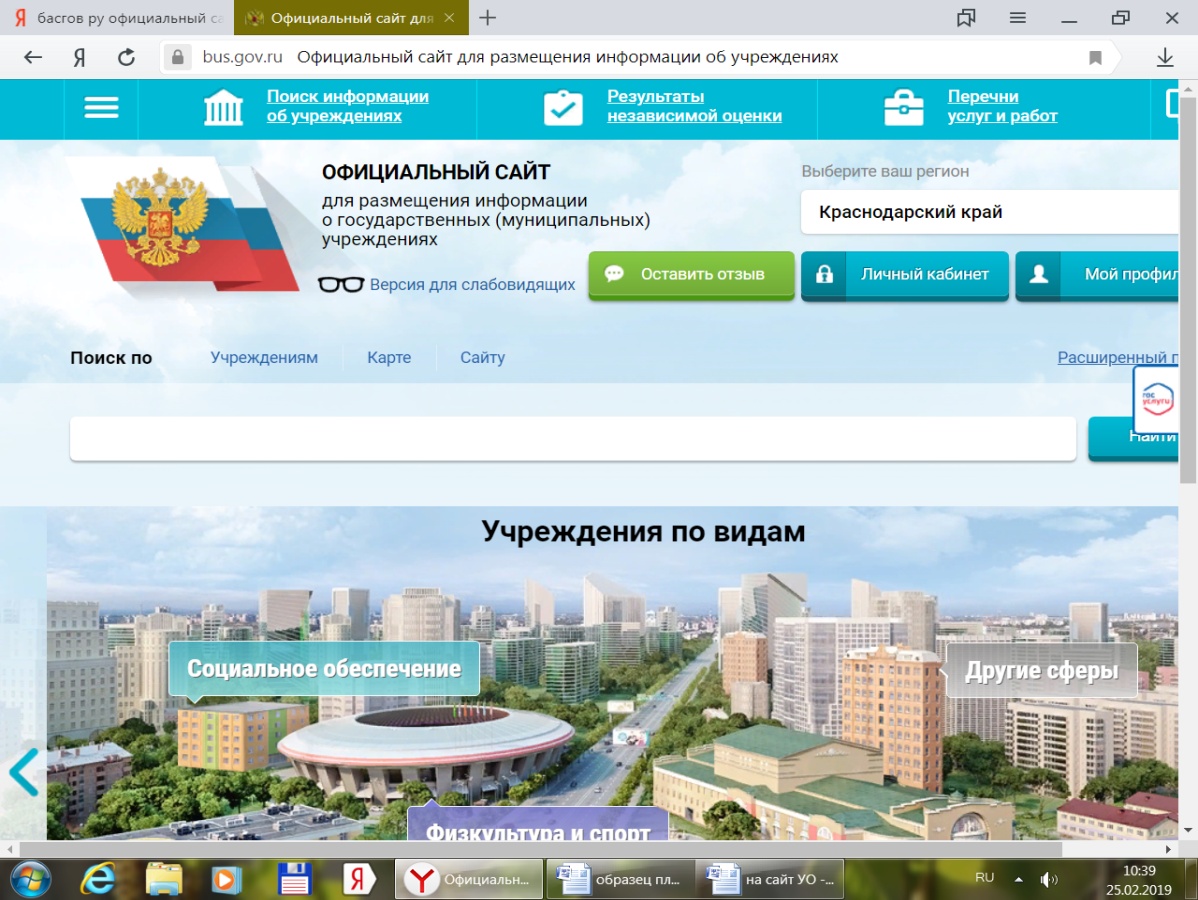 